AVVISO DI PROCEDURA SELETTIVA PUBBLICA FINALIZZATA ALL’ACQUISIZIONE DI MANIFESTAZIONI DI INTERESSE PER LA NOMINA DEL NUCLEO DI VALUTAZIONE DELLA PROVINCIA DI TARANTOVISTA la legge 7 agosto 1990, n. 241, recante “Nuove norme in materia di procedimento amministrativo e di diritto di accesso ai documenti amministrativi”;VISTO il decreto legislativo 18 agosto 2000, n. 267;VISTO il decreto del Presidente della Repubblica 28 dicembre 2000, n. 445, recante “Testo unico delle disposizioni legislative e regolamentari in materia di documentazione amministrativa”;VISTO il decreto legislativo 30 marzo 2001, n. 165;VISTO il decreto legislativo 30 giugno 2003, n. 196, recante “Codice in materia di protezione dei dati personali”;VISTO il decreto legislativo 27 ottobre 2009, n. 150 recante “Attuazione della legge 4 marzo 2009, n. 15, in materia di ottimizzazione della produttività del lavoro pubblico e di efficienza e trasparenza delle pubbliche amministrazioni” e, in particolare, gli articoli 14 e 14-bis;VISTO il decreto del Presidente della Repubblica 9 maggio 2016, n. 105, recante “Regolamento di disciplina delle funzioni del Dipartimento della funzione pubblica della Presidenza del Consiglio dei Ministri in materia di misurazione e valutazione della performance delle pubbliche amministrazioni”;VISTO il Dpcm 2 dicembre 2016;VISTO il decreto del Presidente della Provincia n. 40 del 12 agosto 2020 di approvazione del Regolamento di disciplina e funzionamento del Nucleo di valutazione che prevede la composizione del Nucleo con la Presidenza del Direttore Generale o del Segretario Generale e la nomina di quattro esperti esterni;A V V I S AArticolo 1 Manifestazione di interesse. Oggetto e durata dell’incaricoÈ indetta una procedura selettiva pubblica per l’acquisizione di manifestazioni di interesse per la nomina a componente del Nucleo di valutazione della Provincia di Taranto costituito in forma collegiale. L’incarico di componente del Nucleo di valutazione, conferito in esito alla procedura di cui al presente avviso, avrà durata di tre anni, con decorrenza dalla data del provvedimento di conferimento dell’incarico, e potrà essere rinnovato una sola volta, previa procedura selettiva pubblica. L’incarico conferito cessa immediatamente al venir meno dei requisiti previsti dal Regolamento.Articolo 2 CompensoIl corrispettivo lordo annuo onnicomprensivo spettante ai componenti esterni per l’esecuzione dell’incarico di cui al presente avviso è pari ad euro 5.900,00 annui lordi oltre Iva, Cap, Inps ed Irap se ed in quanto dovuti.Il compenso è onnicomprensivo del rimborso delle spese sostenute per il raggiungimento della sede provinciale in connessione allo svolgimento dell'incarico.Articolo 3Requisiti per la partecipazionePossono partecipare alla procedura per il conferimento dell’incarico di componente i soggetti in possesso dei seguenti requisiti:a) requisiti generali: a.1 - essere cittadino italiano o di uno degli Stati membri dell’Unione europea;a.2 - godere dei diritti civili e politici; a.3 - non avere riportato condanne penali e non essere destinatario di provvedimenti giudiziari iscritti nel casellario giudiziale. Le cause di esclusione di cui al presente punto operano anche nel caso in cui la sentenza definitiva disponga l’applicazione della pena su richiesta, ai sensi dell’art. 444 del codice di procedura penale; b) requisiti di competenza ed esperienza: b.1 - essere in possesso di diploma di laurea (vecchio ordinamento) o laurea specialistica o laurea magistrale; b.2 – essere in possesso di comprovata esperienza professionale di almeno un anno maturata presso pubbliche amministrazioni o aziende private, nella misurazione e valutazione della performance organizzativa e individuale, nella pianificazione, nel controllo di gestione, nella programmazione finanziaria e di bilancio e nel risk management; c) requisiti di integrità: c.1 – non essere stato condannato, anche con sentenza non passata in giudicato, per uno dei reati previsti dal libro secondo, titolo II, capo I del codice penale; c.2 – non aver riportato condanna nei giudizi di responsabilità contabile e amministrativa per danno erariale; c.3 – non essere stato motivatamente rimosso dall’incarico di componente di analoghi organismi; c.4 – non essere stato destinatario, quale dipendente pubblico, di una sanzione disciplinare superiore alla censura.Articolo 4Divieto di nominaI componenti del Nucleo non possono essere nominati tra soggetti che rivestano incarichi pubblici elettivi o cariche in partiti politici o in organizzazioni sindacali ovvero che abbiano rapporti continuativi di collaborazione o di consulenza con le predette organizzazioni, ovvero che abbiano rivestito simili incarichi o cariche o che abbiano avuto simili rapporti nei tre anni precedenti la designazione.Articolo 5Cause di inconferibilità, incompatibilità e di conflitto di interessiFermi restando i divieti di nomina previsti di cui al precedente articolo 4, non possono ricoprire l’incarico coloro che si trovino in una situazione di inconferibilità, incompatibilità o conflitto di interessi di cui alla Legge n. 190/2012, al D.lgs n. 39/2013 e alle altre norme di legge e discipline di settore.Articolo 6Incarico a dipendenti pubbliciPer assumere l’incarico i candidati, qualora dipendenti pubblici, dovranno ottenere l’autorizzazione dell’Ente di appartenenza.Articolo 7Modalità di presentazione della domanda di candidaturaLa domanda di candidatura, redatta in carta semplice secondo lo schema allegato (Allegato A) e la  seguente documentazione, dovranno essere sottoscritte a pena di esclusione sotto la propria responsabilità e consapevolezza delle conseguenze derivanti da dichiarazioni  mendaci  ai  sensi  dell'art.  76 del decreto del Presidente della Repubblica 28 dicembre 2000, n. 445: curriculum vitae in formato europeo, debitamente sottoscritto, recante le clausole di autorizzazione al trattamento dei dati in esso contenuti; relazione di accompagnamento al curriculum vitae dalla quale si evincano l’esperienza maturata presso Pubbliche Amministrazioni o aziende private, negli ambiti individuati dall’Avviso (misurazione e valutazione della performance organizzativa e individuale, nella pianificazione, nel controllo di gestione, nella programmazione finanziaria e di bilancio e nel risk-management) ed eventuali incarichi svolti presso organismi analoghi; copia fotostatica di documento di identità in corso di validità; La domanda di partecipazione, con firma autografa o digitale, unitamente alla documentazione allegata, dovrà essere presentata entro il 7 settembre 2020, esclusivamente in formato pdf, e trasmessa esclusivamente a mezzo PEC con unico invio, all’indirizzo: protocollo.generale@pec.provincia.taranto.gov.it, indicando in oggetto “Manifestazione di interesse ai fini della nomina del Nucleo di valutazione della Provincia di Taranto.”. In tal caso farà fede la data in cui il messaggio di posta elettronica certificata recante la domanda di candidatura e della documentazione allegata è stato consegnato nella casella di destinazione protocollo.generale@pec.provincia.taranto.gov.it, come risultante dalla ricevuta di consegna del certificatore.L’Amministrazione non assume alcuna responsabilità nel caso di ritardata comunicazione delle domande oltre il termine stabilito per cause non imputabili a colpa dell’Amministrazione stessa o a eventi di forza maggiore.Non saranno considerate valide le domande di partecipazione presentate con modalità diverse e/o prive dei requisiti previsti dal presente avviso.Articolo 8 Verifica dei requisiti e valutazione delle candidature. NominaAll’esito dell’istruttoria delle domande pervenute per la verifica del possesso dei requisiti richiesti e dell’assenza di cause di incompatibilità e/o di cause ostative all’assunzione dell’incarico sarà formulata, a cura del Direttore Generale o del Segretario Generale una griglia comparativa dei titoli posseduti dai candidati per la successiva valutazione e scelta da parte del Presidente della Provincia.Il Presidente della Provincia, prima della nomina, potrà effettuare un colloquio con una rosa di candidati coadiuvato dal Direttore Generale e dal Segretario Generale dell’Ente.La scelta dei componenti sarà tale da favorire il rispetto dell’equilibrio di genere.Il Nucleo è nominato con apposita Disposizione del Presidente della Provincia di Taranto. Articolo 9Trattamento dei dati personaliCon riferimento al trattamento di dati personali ai sensi dell’art. 13 del Regolamento (UE) 2016/679 del Parlamento europeo e del Consiglio del 27 aprile 2016 (di seguito DGPR) e del D.Lgs. 30 giugno 2003, n. 196, si forniscono le seguenti informazioni. Il titolare del trattamento dei dati personali è la Provincia di Taranto, avente sede in via Anfiteatro 4 - 74123 Taranto. I candidati, in qualità di interessati, potranno rivolgersi al titolare del trattamento scrivendo all’indirizzo di posta elettronica: protocollo.generale@pec.provincia.taranto.gov.it I dati saranno trattati per le finalità dell’avviso, l’adempimento di obblighi stabiliti dalla legge o dal contratto individuale, il pagamento del corrispettivo, la pianificazione della prestazione, l’esercizio e il godimento, individuale o collettivo, dei diritti e dei vantaggi connessi all’incarico o la cessazione del medesimo. La base giuridica del trattamento dei dati personali si rinviene nelle norme che disciplinano l’instaurazione, la gestione e la cessazione di rapporti di lavoro di qualunque tipo, dipendente o autonomo, anche non retribuito o onorario a tempo parziale o temporaneo, e di altre forme di impiego che non comportano la costituzione di un rapporto di lavoro subordinato. I dati raccolti, saranno trattati per le sole finalità connesse all’espletamento della procedura di selezione di cui al presente avviso e, successivamente, per le sole finalità inerenti alla gestione del rapporto instaurato con l’Ente e gli obblighi di trasparenza.Il conferimento di tali dati è necessario per partecipare alla procedura comparativa e per l’eventuale stipula del contratto e gestione del rapporto, la loro mancata indicazione può precludere le suddette attività. Il nominativo e il curriculum dei componenti del Nucleo incaricato, l’oggetto e la durata dell’incarico e il relativo compenso saranno oggetto di pubblicazione nella sezione Amministrazione Trasparente del sito istituzionale della Provincia di Taranto ai sensi del D.Lgs. 33/2013.I dati oggetto di trattamento saranno conservati per il periodo necessario in base alla vigente normativa in materia di archivi, applicabile agli enti pubblici, salva l’autorizzazione allo scarto. In riferimento ai dati personali conferiti, i candidati sono detentori dei seguenti diritti: a) di accesso ai dati personali; b) di rettifica o cancellazione degli stessi o limitazione del trattamento; c) di opposizione al trattamento; d) di portabilità dei dati (diritto applicabile ai soli dati in formato elettronico), così come disciplinato dall’art. 20 del RGPD; e) di proporre reclamo all'autorità di controllo. Articolo 10Responsabile del procedimentoIl responsabile del procedimento di cui al presente avviso e finalizzato all’acquisizione e verifica delle domande, ai sensi e per gli effetti di cui alla Legge 7 agosto 1990, n. 241, è il dott. Giovanni Buccoliero, in servizio presso il Settore Finanziario e Personale.Articolo 11Comunicazioni e trasparenzaIl presente avviso ed eventuali successive comunicazioni saranno pubblicati sul sito istituzionale dell’amministrazione. Le comunicazioni individuali saranno effettuate a mezzo posta elettronica certificata e indirizzate ai contatti forniti nella domanda di candidatura di cui all’art. 7. Il decreto di nomina, il curriculum professionale e il compenso saranno pubblicati sul sito istituzionale dell’Amministrazione, ai sensi della normativa vigente.Taranto, 18 agosto 2020IL DIRIGENTE DEL SETTORE FINANZIARIO E PERSONALE       dott. Roberto CARUCCIPROVINCIA DI TARANTO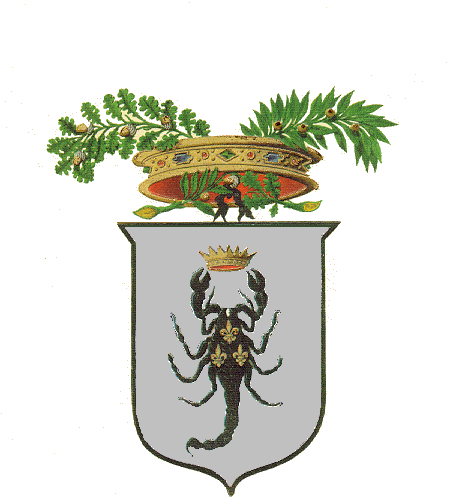 